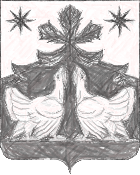 АДМИНИСТРАЦИЯ ЗОТИНСКОГО СЕЛЬСОВЕТАТУРУХАНСКОГО РАЙОНАКРАСНОЯРСКОГО КРАЯПОСТАНОВЛЕНИЕ18.02.2022                                      с. Зотино                                         № 09-пОб утверждении программы профилактики рисков причинения вреда (ущерба) охраняемым законом ценностям по муниципальному жилищному контролю на территории Зотинского сельсовета  на 2022 годВ соответствии с Федеральным законом «О государственном контроле (надзоре) и муниципальном контроле в Российской Федерации», руководствуясь Федеральным законом «Об общих принципах организации местного самоуправления в Российской Федерации», постановлением Правительства Российской Федерации от 25 июня 2021 года № 990 «Об утверждении Правил разработки и утверждения контрольными (надзорными) органами программы профилактики рисков причинения вреда (ущерба) охраняемым законом ценностям»,  руководствуясь Уставом Зотинского сельсоветаПОСТАНОВЛЯЮ:Утвердить программу профилактики рисков причинения вреда (ущерба) охраняемым законом ценностям по муниципальному жилищному контролю                           на территории Зотинского сельсовета на 2022 год (далее – Программа профилактики) согласно приложению к настоящему постановлению.Должностным лицам Администрации  Зотинского, уполномоченным на осуществление муниципального жилищного контроля, обеспечить исполнение Программы профилактики.Постановление подлежит опубликованию в печатном издании газете «Ведомости органов местного самоуправления Зотинского сельсовета» и размещению на официальном сайте  Зотинского сельсовета в сети «Интернет» (зотино-адм.рф)Постановление вступает в силу в день следующий за днем его опубликования, и распространяет свои праоотношения возникшие с 1 января 2022 года.Контроль за исполнением настоящего постановления возлагаю на заместителя Главы  Зотинского сельсовета Глава Зотинского сельсовета :                                                     П.Г.Опарина                           						Приложениек постановлению Администрации  Зотинского сельсовветаот  18. 02.2022  №  09-пПРОГРАММАпрофилактики рисков причинения вреда (ущерба) охраняемым законом ценностям по муниципальному жилищному контролю на территории  Зотинского сельсовета на 2022 годПАСПОРТпрограммы профилактики рисков причинения вреда (ущерба) охраняемым законом ценностям по муниципальному жилищному контролю на территории Зотинского сельсовета на 2022 годРаздел 1. Общие положенияПрограмма профилактики рисков причинения вреда (ущерба) охраняемым законом ценностям по муниципальному жилищному контролю на территории Зотинского сельсовета на 2022 год (далее – Программа профилактики) разработана   в соответствии с Федеральным законом «О государственном контроле (надзоре)    и муниципальном контроле в Российской Федерации», Правилами разработки и утверждения контрольными (надзорными) органами программы профилактики рисков причинения вреда (ущерба) охраняемым законом ценностям, утвержденными постановлением Правительства Российской Федерации от 25 июня 2021 года № 990 «Об утверждении Правил разработки и утверждения контрольными (надзорными) органами программы профилактики рисков причинения вреда (ущерба) охраняемым законом ценностям», в целях организации проведения в 2022 году Администрацией  Зотинского сельсоветва профилактики нарушений рисков причинения вреда (ущерба) охраняемым законом ценностям при осуществлении муниципального жилищного контроля на территории Зотинского сельсовета.Органом местного самоуправления Зотинского сельсовета, уполномоченным на осуществление муниципального жилищного контроля на территории  Зотинского сельсовет, является Администрация Зотинского сельсовета (далее – уполномоченный орган).Программа профилактики содержит следующие разделы: анализ текущего состояния осуществления муниципального жилищного контроля, описание текущего развития профилактической деятельности уполномоченного органа, характеристику проблем, на решение которых направлена настоящая Программа профилактики; цели и задачи реализации Программы профилактики; перечень профилактических мероприятий, сроки (периодичность) их проведения; показатели результативности и эффективности Программы профилактики.Раздел 2. Анализ текущего состояния осуществления муниципального жилищного контроля, описание текущего развития профилактической деятельности уполномоченного органа, характеристика проблем, на решение которых направлена Программа профилактикиМуниципальный жилищный контроль на территории Зотинского сельского, в том числе мероприятия по профилактике нарушений обязательных требований осуществлялись уполномоченным органом в 2021 году с учетом особенностей, установленных федеральным законодательством.В соответствии с частями 4, 6 статьи  98 Федерального закона от 31 июля   2020 года № 248-ФЗ «О государственном контроле (надзоре) и муниципальном контроле в Российской Федерации» положения о видах муниципального контроля подлежат утверждению до 1 января 2022 года. До утверждения указанных положений о видах контроля, но не позднее 1 января 2022 года применяется Федеральный закон от 26 декабря 2008 года № 294-ФЗ «О защите прав юридических лиц и индивидуальных предпринимателей при осуществлении государственного контроля (надзора) и муниципального контроля» и принятые в соответствии с ним нормативные правовые акты. В 2021 году мероприятия по профилактике нарушений обязательных требований, требований, установленных муниципальными правовыми актами, проводятся в соответствии с программами профилактики нарушений соответствующих требований на 2021 год. Таким образом, муниципальный жилищный контроль на территории  Зотинского сельсовета в отчетный период осуществлялся в соответствии с Федеральным законом  «О защите прав юридических лиц и индивидуальных предпринимателей при осуществлении государственного контроля (надзора) и муниципального контроля» и принятым в соответствии с ним постановления Администрации Зотинского сельсовета от 09.04. 2018 г. № 25-п «Об утверждении административного регламента по осуществлению муниципальной функции «Осуществление муниципального жилищного контроля на территории муниципального образования Зотинский сельсовет»». Мероприятия по профилактике нарушений обязательных требований осуществлялись уполномоченным органом до 1 июля 2021 года в соответствии с Программой профилактики нарушений требований, установленных федеральными законами, законами Красноярского края, а также  «Программой профилактики нарушений юридическими  лицами и индивидуальными предпринимателями  обязательных требований на 2021 год», утвержденной постановлением администрации Зотинского сельсовета от 15.12.2020 № 61-пПри проведении проверок деятельности подконтрольных субъектов выявляются факты нарушений требований, установленных законодательством Российской Федерации в установленной сфере деятельности. Начинающие деятельность  подконтрольные  субъекты зачастую не в полной мере владеют необходимыми знаниями  в указанной сфере деятельности. В этой связи работа по профилактике нарушений обязательных требований должна выстраиваться на регулярной основе.Раздел 3.  Цели и задачи реализации Программы профилактики3.1. Цели реализации программы профилактики:1) стимулирование добросовестного соблюдения контролируемыми лицами обязательных требований;2) устранение условий, причин и факторов, способных привести к нарушениям обязательных требований и (или) причинению вреда (ущерба) охраняемым законом ценностям;3) создание условий для доведения обязательных требований до контролируемых лиц, повышение информированности о способах их соблюдения.3.2.Задачи программы профилактики:1) укрепление системы профилактики нарушений рисков причинения вреда (ущерба) охраняемым законом ценностям;2) осуществление планирования и проведения профилактических мероприятий на основе принципов их понятности, информационной открытости, вовлеченности контролируемых лиц, а также обязательности, актуальности, периодичности профилактических мероприятий;3)выявление причин, факторов и условий, способствующих нарушениям обязательных требований;4) повышение правосознания и правовой культуры контролируемых лиц.Раздел 4. Перечень профилактических мероприятий, сроки (периодичность) их проведения на 2022 годРаздел 5. Показатели результативности и эффективности Программы профилактикиОценка эффективности реализации Программы профилактики осуществляется путем сопоставления отчетных показателей и числа реализованных мероприятий  в текущем году.Критерием оценки эффективности реализации Программы профилактики является уровень эффективности реализации Программы профилактики.Оценка эффективности реализации Программы профилактики определяется по формуле:P = x / y * 100%,где:P – эффективность реализации Программы профилактики, процент;x – количество проведенных мероприятий;y – количество запланированных мероприятий.Определение уровня эффективности реализацииПрограммы профилактикиНаименование программы профилактики Программа профилактики рисков причинения вреда (ущерба) охраняемым законом ценностям по муниципальному жилищному контролю на территории Зотинского сельсовета  (далее – программа профилактики)Ответственный исполнитель программы профилактикиАдминистрация Зотинского сельсоветаСрок реализациипрограммы профилактикиС 1 января 2022 года по 31 декабря 2022 годаЦели и задачи программы профилактикиЦели реализации программы профилактики:1) стимулирование добросовестного соблюдения гражданами и организациями (далее – контролируемые лица) обязательных требований, предусмотренные пунктами 1 – 11 части 1 статьи 20 Жилищного кодекса Российской Федерации, в отношении муниципального жилищного фонда (далее – обязательные требования);2) устранение условий, причин и факторов, способных привести к нарушениям обязательных требований и (или) причинению вреда (ущерба) охраняемым законом ценностям;3) создание условий для доведения обязательных требований до контролируемых лиц, повышение информированности о способах их соблюдения.Задачи программы профилактики:1) укрепление системы профилактики нарушений рисков причинения вреда (ущерба) охраняемым законом ценностям;2) осуществление планирования и проведения профилактических мероприятий на основе принципов их понятности, информационной открытости, вовлеченности контролируемых лиц, а также обязательности, актуальности, периодичности профилактических мероприятий;3)выявление причин, факторов и условий, способствующих нарушениям обязательных требований;4) повышение правосознания и правовой культуры контролируемых лицОжидаемые результаты реализации программы профилактикиУвеличение числа контролируемых лиц, соблюдающих при осуществлении деятельности обязательные требования№п/пНаименованиепрофилактического мероприятияСрок (периодичность)проведенияОтветственныйисполнитель1Информирование контролируемых лиц (юридических лиц , индивидуальных предпринимателей) и иных заинтересованных лиц по вопросам соблюдения обязательных требований, осуществляется  администрацией  сельсовета посредством  размещения  соответствующих сведений  на официальном сайте Администрации Зотинского сельсовета  в информационно-телекоммуникационной сети «Интернет»:В течении 2022 годаДолжностное лицо администрации, к должностным обязанностям  которого относиться  осуществление  муниципального контроля1.1перечней нормативных правовых актов, регулирующих осуществление муниципального жилищного контроля;сведений об изменениях, внесенных в нормативные правовые акты, регулирующие осуществление муниципального жилищного контроля, о сроках и порядке их вступления в силу;перечня нормативных правовых актов  содержащих обязательные требования, оценка соблюдения которых является предметом муниципального жилищного контроля, а также информацию о мерах ответственности, применяемых при нарушении обязательных требований, с текстами в действующей редакцииПо мере изданиянормативных правовых актов, внесения изменений в нормативные правовые актыДолжностное лицо администрации, к должностным обязанностям  которого относиться  осуществление  муниципального контроля 1.2руководств по соблюдению обязательных требований, разработанные и утвержденные в соответствии с Федеральным законом «Об обязательных требованиях в Российской Федерации»По мере изданияДолжностное лицо администрации, к должностным обязанностям  которого относиться  осуществление  муниципального контроля2Объявление предостережения о недопустимости нарушения обязательных требований жилищного законодательства в случае наличия у уполномоченного органа сведений о готовящихся нарушениях обязательных требований или признаках нарушений обязательных требований и (или) в случае отсутствия подтвержденных данных о том, что нарушение обязательных требований причинило вред (ущерб) охраняемым законом ценностям либо создало угрозу причинения вреда (ущерба) охраняемым законом ценностям, с предложением принять меры по обеспечению соблюдения обязательных требованийПри наличии оснований, предусмотренных Федеральным законом«О государственном контроле (надзоре) и муниципальном контроле в Российской Федерации»Должностное лицо администрации, к должностным обязанностям  которого относиться  осуществление  муниципального контроля3Профилактический визит проводится в форме профилактической беседы по месту осуществления деятельности контролируемого лицаОдин раз в годДолжностное лицо администрации, к должностным обязанностям  которого относиться  осуществление  муниципального контроля4Разработка  и утверждение  программы профилактики  рисков причинения вреда (ущерба) охраняемым законом ценностям по муниципальному жилищному контролю на территории Зотинского сельсовета на 2023 годНе позднее 20 декабря 2022 годаДолжностное лицо администрации, к должностным обязанностям  которого относиться  осуществление  муниципального контроляФактическое значение P, процентУровень эффективности100 Высокая эффективностьОт 70 до 100 Средняя эффективностьМеньше 70Низкая эффективность